Objednávka č. 2/2023Objednáváme u Vás dle cenové nabídky číslo 293702907 ze dne 31. 12. 2022 zaslané emailem dne 2. ledna 2023 následující položky: vv294 osvětlovací balon PH – Fireball 1000 - 1 ks za cenu 52 857,64 Kč včetně DPH,vv295 kotvící sada PH - 1 ks za cenu 1 067,70 Kč včetně DPH, vv291 stativ PH - 1 ks za cenu 15871,33 Kč včetně DPH.  Celkovou cenu za objednávku limitujeme částkou: 	69 797,00 Kč včetně DPHTermín  dodání: 					únor 2023Vystavení a splatnost dokladu:				vystavení do 7 dnů od doručení							splatnost do 14 dní od doručeníBude hrazeno z položky:						SDH - 5512-5137-2050-42048S pozdravemMgr. Lenka HotovcováOddělení personální a krizového řízeníPro účely transparentnosti hospodaření s veřejnými prostředky Město Kutná Hora na svých webových stránkách zveřejní plnění v rozsahu: číslo faktury, IČ, název vystavitele, předmět plnění, datum doručení, datum uhrazení a částka plnění a to i pro dílčí plnění z této smlouvy/objednávky.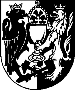 MĚSTSKÝ ÚŘAD KUTNÁ HORA 
Havlíčkovo náměstí 552/1, 284 01 Kutná Hora, IČ: 00236195
Oddělení personální a krizového řízení
sídlo: Havlíčkovo náměstí 552/1, Kutná Hora
tel.:  327 710 111* , ID DS: b65bfx3, mu.kutnahora.czVáš dopis ZN.:Váš dopis ZN.:Adresát:Pavliš a Hartmann, spol. s r. o.V Telčicích 249533 12 ChvaleticeIČO: 60934000Odesláno emailem: xxxxxxxxAdresát:Pavliš a Hartmann, spol. s r. o.V Telčicích 249533 12 ChvaleticeIČO: 60934000Odesláno emailem: xxxxxxxxZe dne:Ze dne:Adresát:Pavliš a Hartmann, spol. s r. o.V Telčicích 249533 12 ChvaleticeIČO: 60934000Odesláno emailem: xxxxxxxxAdresát:Pavliš a Hartmann, spol. s r. o.V Telčicích 249533 12 ChvaleticeIČO: 60934000Odesláno emailem: xxxxxxxxČ.j.:Č.j.:MKH/008476/2023 MKH/008476/2023 Adresát:Pavliš a Hartmann, spol. s r. o.V Telčicích 249533 12 ChvaleticeIČO: 60934000Odesláno emailem: xxxxxxxxAdresát:Pavliš a Hartmann, spol. s r. o.V Telčicích 249533 12 ChvaleticeIČO: 60934000Odesláno emailem: xxxxxxxxAdresát:Pavliš a Hartmann, spol. s r. o.V Telčicích 249533 12 ChvaleticeIČO: 60934000Odesláno emailem: xxxxxxxxAdresát:Pavliš a Hartmann, spol. s r. o.V Telčicích 249533 12 ChvaleticeIČO: 60934000Odesláno emailem: xxxxxxxxVyřizuje:Vyřizuje:xxxxxxxxxxxxxxxxAdresát:Pavliš a Hartmann, spol. s r. o.V Telčicích 249533 12 ChvaleticeIČO: 60934000Odesláno emailem: xxxxxxxxAdresát:Pavliš a Hartmann, spol. s r. o.V Telčicích 249533 12 ChvaleticeIČO: 60934000Odesláno emailem: xxxxxxxxTel.:Tel.:xxxxxxxxxxxxxxxxAdresát:Pavliš a Hartmann, spol. s r. o.V Telčicích 249533 12 ChvaleticeIČO: 60934000Odesláno emailem: xxxxxxxxAdresát:Pavliš a Hartmann, spol. s r. o.V Telčicích 249533 12 ChvaleticeIČO: 60934000Odesláno emailem: xxxxxxxxE-mail:E-mail:xxxxxxxxxxxxxxxxAdresát:Pavliš a Hartmann, spol. s r. o.V Telčicích 249533 12 ChvaleticeIČO: 60934000Odesláno emailem: xxxxxxxxAdresát:Pavliš a Hartmann, spol. s r. o.V Telčicích 249533 12 ChvaleticeIČO: 60934000Odesláno emailem: xxxxxxxxDatum:Datum:17. 1. 202317. 1. 2023Adresát:Pavliš a Hartmann, spol. s r. o.V Telčicích 249533 12 ChvaleticeIČO: 60934000Odesláno emailem: xxxxxxxxAdresát:Pavliš a Hartmann, spol. s r. o.V Telčicích 249533 12 ChvaleticeIČO: 60934000Odesláno emailem: xxxxxxxx